«Ёлочка» (рисование бросовым материалом). 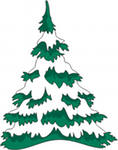    Цель: продолжать учить заполнять силуэт рисунка «Ёлочка», развивать мелкую моторику пальцев, создать радостное настроение накануне Нового года.   Средства: готовый силуэт елки, клей ПВА, макаронные изделия, салфетки для работы.   Рекомендации: занятие проводится в два этапа: на первом занятии приклеиваются макароны, на втором – красим их гуашью.Ход занятия.  Входим в группу, где заранее поставлены искусственные ёлочки.В. – Посмотрите, какая у нас сегодня гостья необычная! А какие на ней игрушки! Полюбуйтесь ёлочкой, её красотой. Вот она какая, красавица лесная! Наша ёлочка большая или маленькая! Покажите, какая она. Да, она такая же маленькая, как и вы. Это наша ёлочка-подруженька!  - Какого цвета иголочки? (Ответы). Маленькая ёлочка, мы любим тебя! Какие игрушки на ёлочке, посмотрите. (Рассматривают). Ёлочка пришла не одна, а с подружками! (Рассматривают силуэты ёлочек, сами решают, что нужно сделать, чтобы ёлочки стали интереснее; воспитатель предлагает украсить их… макаронами; предлагает посмотреть, как легко и просто это сделать).В. (рассказывает и показывает) – Берём рисунок, обильно намазываем ёлочку клеем и равномерно распределяем макаронные изделия по всей ёлочке. Работа закончена! Прекрасно!    Дети приступают к украшению ёлочки. После окончания работы все ёлочки желательно выложить на подоконник, на солнышко (так макароны быстрее приклеятся), а для анализа разложить на ковёр и рассмотреть: какая красота!). все вместе исполняем новогоднюю хороводную песенку «Маленькой ёлочке холодно зимой» (муз.М.Красева, сл. З.Александровой).Источник: журнал «Дошкольное воспитание» №12 – 2010г.   «Ёлочка-ёлка» (аппликация).  Цель: ориентация на плоскости (право - лево, низ - верх), наклеивать готовые формы в определённой последовательности, учитывая их величину и располагая в высоту от самого большого до самого маленького. Средства: лист альбома, готовые формы: зелёные треугольники с основанием 6 см, 5 см, 4см и высотой 3 см, 2,5см, 2 см соответственно, коричневый квадрат 1*1 см, цветные кружочки, клей, кисть для клея, клеёнка, тряпочка, поднос.  Подготовка к работе:Рассматривание с детьми живую ёлку. 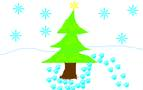 Рассмотреть картинки, выложить ёлочки из мозаики и на фланелеграфе из геометрических фигур.Вспомнить песенку о ёлочке.  Порядок выполнения работы:Разложить готовые формы на середине листа, располагая в высоту от самого большого до самого маленького.Наклеить детали ёлки (треугольники) и дополнительные элементы (украшения) – кружки, выполненные дыроколом; ствол прикрепите к основанию нижнего (большого) треугольника.Выставка работ.«В лесу родилась ёлочка» (познавательное развитие)  Цель: различать характерные признаки предметов различными анализаторами (глаза, нос, руки и т.д.); развивать тактильную память. Закрепить сравнение предметов, умение вычленить части из целого, анализировать, делать выводы. Развивать наблюдательность, любознательность.  Средства: волшебный мешочек, веточка ели; картины, изображающие природу в разное время года, шишки ели.Ход занятия.В. – Ребята, наш чудесный мешочек приготовил вам сюрприз (в мешочке лежит ветка ели). Давайте попробуем угадать, что там лежит (с закрытыми глазами понюхать то, что там лежит, дети говорят воспитателю на ушко, что они почувствовали).- Носиками вы почувствовали то, что лежит в мешке, а теперь закройте глаза и почувствуйте своими пальчиками, что же там лежит…. (дети пробуют ёлку рукой с закрытыми глазами, говорят на ушко воспитателю свои мысли).- Ребята, кто догадался, что лежат в мешке? А теперь, ребята, понюхайте и потрогайте ёлочку с открытыми глазами. А кто знает, какого ёлка цвета?(Воспитатель предлагает вниманию детей репродукции разных художников. Где изображены пейзажи в разное время года). Рассматривают, сравнивают, делают выводы:Летом деревья зелёные и ёлочка зелёная. 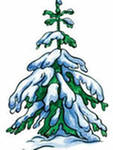 Осенью деревья разноцветные, а ёлочка зелёная.Зимой деревья голые, а ёлочка зелёная.В. – Где растут ёлки? А где очень много ёлок? Про ёлочку и загадки сочинили, и песенку (воспитатель поёт «В лесу родилась ёлочка», дети подпевают). Молодцы, вы очень хорошо пели про ёлочку. Она хочет вам подарить маленькие подарочки, вот их целый мешочек. Закройте глаза, протяните свою ладошку, понюхайте свой подарок, попробуйте пальчиками и отгадайте, что это? (Шишки). Что же хранятся в шишках? (Воспитатель показывает детям плотную и раскрытую шишку, находят в ней семена).В. – Ребята, а теперь давайте подумаем, как можно с шишками поиграть? (Катать между ладонями, подбрасывать, катать по полу, считать, раскладывать, бросать в цель и т.д.).Можно использовать презентации «Ёлочка – зелёная иголочка», «Картины», «Искусственные ели».Источник: В.Волчкова, Н.Степанова «Конспекты занятий во второй младшей группе детского сада».«Вырастала ёлочка» (развитие речи).  Цель: составлять описательный рассказ; упражнять в согласовании существительных, прилагательных, местоимений в роде, числе и падеже; закреплять правильное произношение звука [у], произносить его длительно, на одном дыхании.  Средства: изображения для фланелеграфа к стихотворению Трутневой «Вырастала ёлка в лесу на горе…», снежинки бумажные, новогодние игрушки.                                   Ход занятия.  Воспитатель загадывает детям загадки о ёлочке.В. – А где вы видели ёлку? А где растёт много ёлок? Хотите, я вам прочту стихотворение про одну такую ёлку, которая росла в лесу? (стихотворение Трутневой «Вырастала ёлка в лесу на горе…»). Вам понравилось стихотворение? Давайте теперь сделаем целую картину по этому произведению. (Воспитатель медленно отрывками читает стихотворение и по ходу размещает на фланелеграфе детали, дети помогают повторять и размещать картинки (ёлка – шишки – снежное покрывало – волки – зайцы и т. д. ).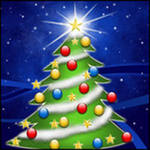 В. – Ребята, а почему у ёлки собрались птицы и звери? (Прятались от холода, от стужи, ветра, вьюги, ёлочка их согревала.). Как вьюга воет? (У-у-у-у). Чем была в лесу украшена ёлка? (Дети украшают ёлку снежинками). Ребята, похвалите ёлочку, расскажите, какая она? Какими красивыми словами мы её порадуем? (Ёлочка зелёная, пушистая, душистая, стройная, смолистая, красивая, хорошая, серебристая, пахучая, колючая…). А вы ёлочку любите? За что? (Она приходит к нам в Новый год, мы радуемся, танцуем, веселимся, играем, песни поём, хоровод водим….). Вместе с ёлочкой приходит праздник. Придём к нам ёлочка в детский сад, мы её украсим. Ребята, а шишки останутся на ней? А снежинки? А как мы украсим ёлочку в детском саду? (Игрушками, хлопушками, гирляндами, лампочками, инеем, дождём и т.д.). Наряжаем ёлку. В. – Ребята, какая красивая ёлка получилась! Какие вы сейчас чувства испытываете? (Радость, весёлое ожидание Нового года, мы ждём Деда Мороза, подарки, хочется нарядиться в праздничные костюмы, маски, поводить вокруг ёлки хоровод и т.д.) К нам обязательно на Новый год зайдёт Дед Мороз. А он всегда спрашивает, выучили ли ребята стишки к Новому году. Хотите, ребята, выучим стихотворения о ёлке? (Стихотворение на выбор воспитателя). Можно использовать презентации «Ёлочка – зелёная иголочка», «Картины», «Искусственные ели».Источник: В.Волчкова, Н.Степанова «Конспекты занятий во второй младшей группе детского сада».